Mleko A1, A2Białka mleka mogą występować w postaci odmian (wariantów) genetycznych, które są warunkowane polimorfizmem genetycznym.Najpowszechniejsze warianty beta-kazeiny u bydła mlecznego to A1 i A2.Beta-kazomorfiny stanowią grupę głównie egzogennych peptydów powstających w wyniku trawienia beta-kazeiny in vitro lub in vivo. Są to krótkie fragmenty uwalniane z łańcucha beta-kazeiny, o długości od 4 do 11 aminokwasów.U bydła rasy polskiej holsztyńsko-fryzyjskiej najczęstsze odmiany genetyczne beta-kazeiny to A1 oraz A2. Różnica między tymi dwoma wariantami dotyczy jednego aminokwasu: w pozycji 67 sekwencji aminokwasowej beta-kazeiny A2 występuje prolina, natomiast w wariancie A1 – histydyna. Jest to skutek mutacji punktowej: cytozyna (wariant A2 beta-kazeiny) zostaje zastąpiona przez adeninę (wariant A1). Identyfikację polimorfizmu beta-kazeiny można przeprowadzać metodą PCR.Beta-kazomorfina-7 wskazywana jest jako potencjalny czynnik ryzyka dla występowania takich chorób jak arterioskleroza, cukrzyca insulino-zależna, syndrom nagłej śmierci noworodków czy chorób neurologicznych.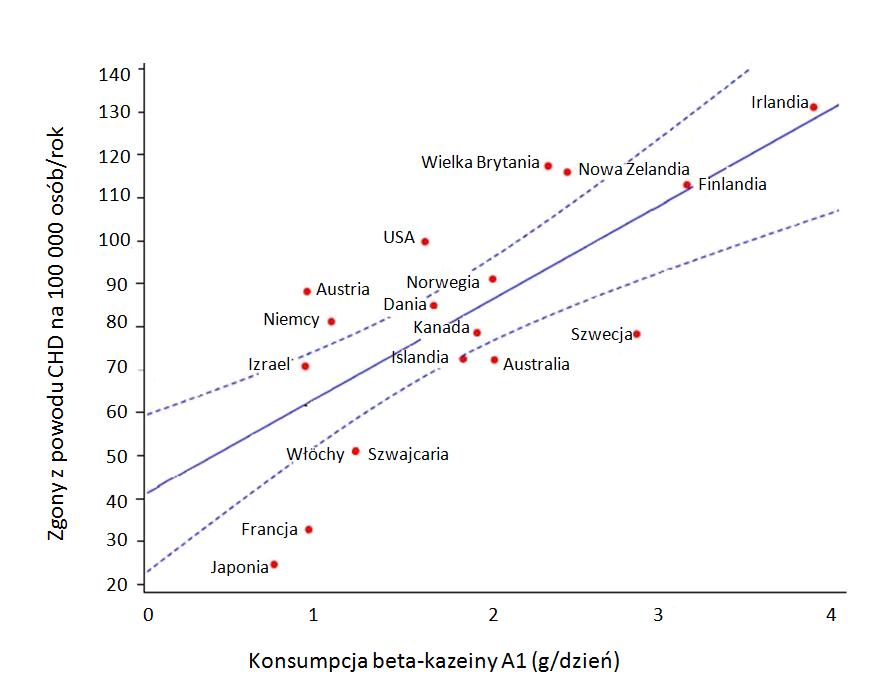 Wykres nr 1: Spożycie beta-kazeiny A1 (A1/osoba) i śmiertelność na IHD w 1995 roku w różnych krajach (za Laugesen i Elliott 2003).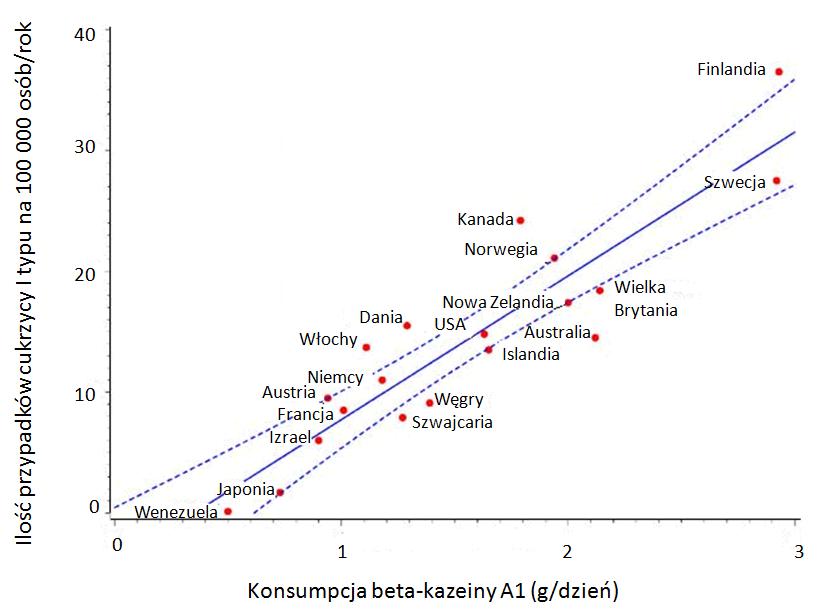 Wykres nr 2: Korelacja między konsumpcją beta-kazeiny A1, a cukrzycą 
insulino-zależną, lata 1990-1994 (za Laugesen i Elliott 2003). Tabela nr 23: Frekwencja głównych alleli beta-kazeiny u różnych ras bydła w różnych krajach.Opracowanie dr Anna Cieślińska RasaKrajFrekwencja alleli           beta-kazeinyFrekwencja alleli           beta-kazeinyRasaKrajA1A2A2GuernseyUSA 0,01-0,060,88-0,970,88-0,97Niemcy 0,090,720,72Dania 0,070,58-0,650,58-0,650,09-0,220,49-0,540,49-0,54Brown SwedishNiemcy 0,110,710,71SimmentalChorwacja 0,190,630,63Simmenal   Niemcy0,340,570,57HFA10,31-0,66A20,24-0,62A20,24-0,62HFWęgry 0,460,45 – 0,490,45 – 0,49HFNiemcy 0,470,500,50HFPolska0,400,600,60HF Polska0,350,650,65